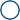 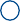 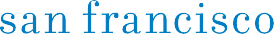 	 Estimate of Household Expenses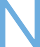 Student Name:  	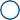 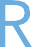 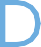 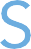 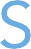 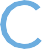 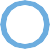 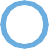 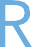 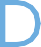 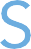 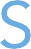 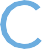 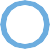 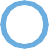 Please describe the employment situation for all adults in the household. Include job title, employer, employment status (e.g., reduced hours, furloughed, laid off, independent contractor, not employed prior to CoVid). Describe sources of income/amounts (monthly looking forward): wages, other income, unemployment income, severance, gifts, etc. Also, please let us know to the best of your ability when you predict your situation may change (e.g., furloughed until June 15th, then returning to work).If you are a business owner, is your business currently open? Describe CoVid impact on business revenue (include income statement, if possible). Please describe the current short-term plans for the business with regards to reopening? Which of the federal relief programs are you participating in? Explain any CoVid related unusual expenses you are incurring?We certify that the foregoing is true and accurate to the best of our knowledge and will provide necessary documentation, if required (MUST BE SIGNED BY BOTH PARENTS IN TWO-PARENT HOUSEHOLDS.)Parent/Guardian signature	Parent/Guardian signatureEXPENSE DESCRIPTIONMONTHLYX 12 =ANNUALRent or mortgage payment(s)	Rent	OwnProperty taxesProperty InsuranceResidence repairs & maintenanceHousekeeping/cleaningGardener, pool/spa servicesGroceries & household suppliesUtilities, phones, cable, internet, alarm, etc.EntertainmentDining outGifts & presentsVacationsEducation	SFFSOther tuitionAuto payments	Lease	OwnInsuranceGasolineRepairs & maintenanceOther loansOther paymentsMedical/dental insurance premiumsPrescription drugsUn-reimbursed medical/dental expensesOther insurance (e.g., life, disability, etc.)Day care / after school / babysittingLessonsCampAllowancesAlimony & child support paymentsDues, memberships & subscriptionsRetirement & other savingsShoes and clothingLaundry and incidentalsCash donationsOther expenses (list below)TOTAL